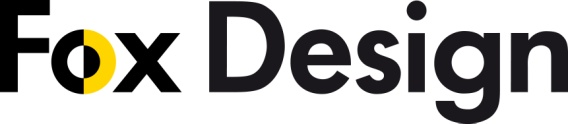 PRESSINFORMATION	ARINI – Med ljus, Wi-Fi, högtalare, kamera
15 augusti 2017.			eller GOBO.
______________________________________________________________     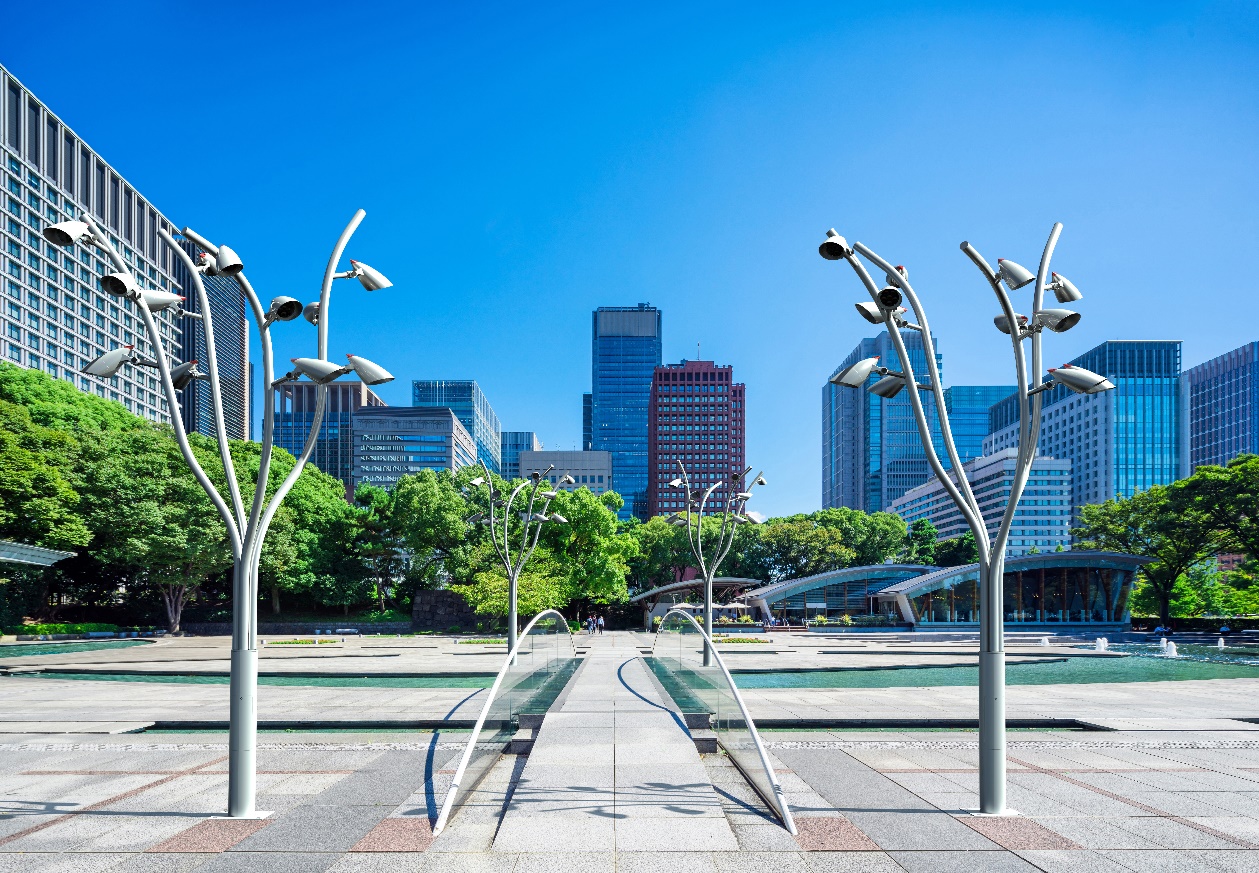 Hess ARINI - Ljus, multifunktionell och design – inspirerad av naturen Tre element som tyska Hess kombinerat i ett unikt belysningssystem med inspiration från en papegojas organiska form.ARINI - För den urbana djungeln idag och imorgon.ARINI skapar nya designmöjligheter - och är lika varierad, intelligent och färgstark som en 
papegoja. 

Med ljus, Wi-Fi, högtalare, kamera eller GOBO får vi nya möjligheter att utforma det framtida 
stadsrummet eftersom ARINI kan se, kommunicera, underhålla och informera, och det 
dessutom med färg. 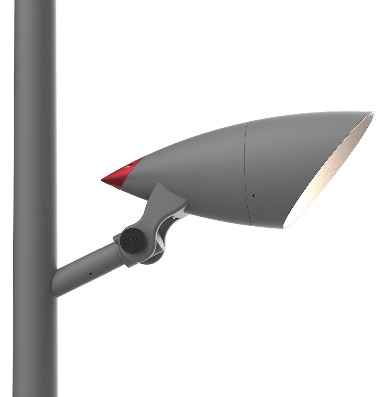 

ARINI - INSPIRERAD AV NATUREN. http://arini.hess.eu/    Ladda hem högupplösta bilder och text från MyNewsDesk 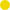 ______________________________________________________________     
För mer information, kontakta: 
Tore Larsson, Senior advisor, 08-440 85 41, tore@foxdesign.se eller Jesper Nörthen, produktchef, 070-323 08 93, jesper@foxdesign.se 